28   MIĘDZYSZKOLNY OŚRODEK SPORTOWY KRAKÓW-WSCHÓD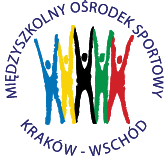 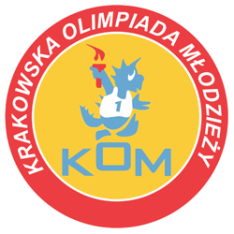 Adres: Centrum Rozwoju Com Com Zoneul. Ptaszyckiego 6 – P 09,  31 – 979 Krakówtel/fax: 12 685 58 25,   email:  biuro@kom.krakow.plwww.kom.krakow.plKraków, 16.02.2016r.SPRAWOZDANIEDotyczy:  systemu rozgrywek Licealiady w koszykówce chłopców sezonu 2015/16 Miejsce rozgrywek – Tauron Arena (mała hala) – ul. Lema 7Termin: 10.12.2015-16.02.2016Ilość szkół: 20Ilość uczestników: 238Ilość spotkań: 48WynikiOSTATECZNA KOLEJNOŚĆ LICEALIADYVII LOIII LOII LOZS ELEKTRYCZNYCH NR 15-6.   XV LO          ZS ŁACZNOŚCI7-8.   SALEZJAŃSKIE LO          I LO9-10.   ZS NR 1            XII LO11-12.   VIII LO               IX LO13-14.   ZS MECHANICZNYCH NR 1              ZS GASTRONOMICZNYCH NR 215-20.   IV LO              XIII LO              ZSZ HTS              LO OO. PIJARÓW              V LO              XVII LOKlasyfikacja końcowa do współzawodnictwa:Data Godz.MeczwynikTabela:10.12.2015r.CzwartekEliminacje GRUPY: „A”; „B”; „C”Miejsce:Tauron Arena9.009.3010.0010.3011.0011.3012.0012.3013.00XV LO-XVII LOMECH 1-IV LOII LO – ELEKTR 1XV LO – VIII LOMECH 1- ZS NR 1XIII LO – ZS ELEKTR 1XVII LO – VIII LOZS NR 1 – IV LOXIII LO – II LO35:17 (25:7)28:12 (13:3)21:19 (11:9)31:22 (18:15)28:31 (18:13)13:17 (5:9)14:18 (8:11)22:3 (8:2)13:29 (7:18)Gr. „A”XV LO   awansVIII LO   barażeXVII LOGr. „B”ZS NR 1   awansMECH 1   barażeIV LOGr. „C”II LO   awansELEKTR 1   barażeXIII LO14.12.2015r.PoniedziałekEliminacje GRUPY: „D”; „E”; „F”Miejsce:Tauron Arena 9.009.3010.0010.3011.0011.3012.0012.3013.00V LO – I LOZS GASTR 2 – PIJARZYIX LO – HTSI LO – XII LOZS GASTR 2 – III LOSALEZJANIE – IX LOV LO – XII LOIII LO – PIJARZYSALEZJANIE – HTS21:3021:931:717:3018:3025:724:3128:735:13Gr. „D”XII LO   awansI LO     barażV LO   Gr. „E”III LO    awansZS GASTR 2   barażPIJARZYGr. „F”SALEZJANIE   awansIX LO    barażHTS18.12.2015PiątekGRUPY:„G”; „H”Miejsce:Tauron Arena9.3010.0010.3011.0011.3012.00VIII LO  – MECH 1I LO  – ZS GASTR 2VIII LO  – ELEKTR 1I LO  – IX LOMECH 1  – ELEKTR 1ZS GASTR 2  – IX LO28:1822:2115:2133:2520:3120:33Gr. „G”ELEKTR 1   awansVIII LOMECH 1GR. „H”I LO     awansIX LOGASTR 2Data Godz.MeczwynikTabela:11.12.2016r.CzwartekPółfinały  GRUPA : IMiejsce:Tauron Arena 9.009.3010.0010.3011.0011.3012.0012.3013.0013.30XV LO – I LOZS NR 1 – II LOVII LO – I LOXV LO – II LOVII LO – ZS NR 1II LO – I LOVII LO – XV LOI LO – ZS NR 1VII LO – II LOXV LO – ZS NR 127:2423:2933:1623:2718:1029:2642:2521:1638:2329:19GRUPA I:VII LOII LOXV LOI LOZS NR 112.02.2016r.PiątekPółfinały GRUPA: IIMiejsce:Tauron Arena9.009.3010.0010.3011.0011.3012.0012.3013.0013.30XII LO – ELEKTR 1III LO – SALEZJANIEŁĄCZNOŚĆ – ELEKTR 1XII LO – SALEZJANIEŁĄCZNOŚĆ – III LOSALEZJANIE – ELEKTR 1ŁĄCZNOŚĆ – XII LOIII LO – ELEKTR 1ŁĄCZNOŚĆ – SALEZJANIEXII LO – III LO5:1722:1118:196:289:2922:3218:422:1935:227:11GRUPA II:III LOELEKTR 1ŁĄCZNOŚĆSALEZJANIEXII LO16.02.2016WtorekFinały dziewcząt i chłopcówMiejsce:Tauron Arena10.0010.3012.0012.30III LO – II LOVII LO – ELEKTR 1II LO – ELEKTR 1VII LO – III LO32:3132:2038:3143:21Grupa finałowa:VII LOIII LOII LOELEKTR 1MiejsceSzkołaPunkty do współzawodnictwa1VII Liceum Ogólnokształcące122III Liceum Ogólnokształcące103II Liceum OgólnokształcąceZ94Zespół Szkół Elektrycznych Nr 185-6Zespół Szkół Łączności6,55-6XV Liceum Ogólnokształcące6,57-8II Liceum Ogólnokształcące4,57-8Liceum Salezjańskie4,59-10Zespół Szkół Nr 12,59-10XII Liceum Ogólnokształcące2,5UdziałVIII Liceum Ogólnokształcące1UdziałIX Liceum Ogólnokształcące1UdziałZespół Szkół Mechanicznych Nr 11UdziałXIII Liceum Ogólnokształcące1UdziałV Liceum Ogólnokształcące1UdziałXVII Liceum Ogólnokształcące1UdziałZespół Szkół HTS1UdziałZespół Szkół Gastronomicznych Nr 21UdziałLiceum Ogólnokształcące O. Pijarów1UdziałIV Liceum Ogólnokształcące1